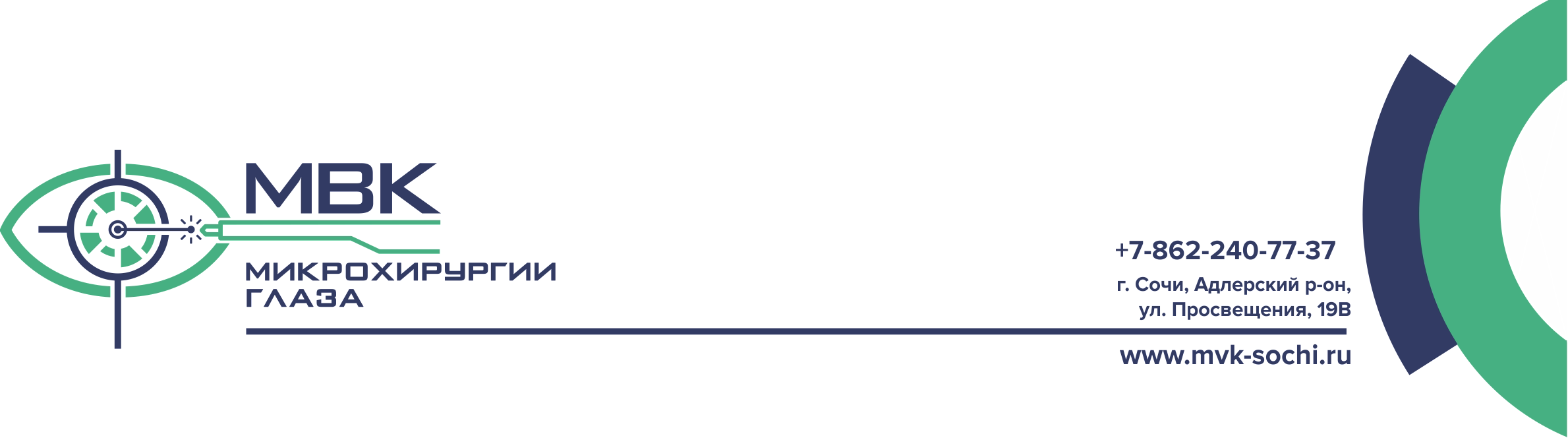 ВАЖНАЯ ИНФОРМАЦИЯ ДЛЯ ПАЦИЕНТОВ,ИМЕЮЩИХ «ПЕРИФЕРИЧЕСКУЮВИТРЕОХОРИОРЕТИНАЛЬНУЮ ДИСТРОФИЮ» – «ПВХРД»     Вы обратились к специалистам «МВК микрохирургии глаза» для консультации по поводу возможных глазных заболеваний. Надеемся, что Вы получили полную информацию по этому поводу от нашего доктора. Тем не менее, нам хочется еще раз разъяснить Вам об осложнении, которое может возникнуть при Вашем заболевании.     Причиной ПВХРД является анатомическая особенность строения вашей сетчатки, что приводит к образованию разрывов и других дистрофических изменений.     Грозным осложнением ПВХРД является отслойка сетчатки, которая может привести к необратимой потере зрения.     Если пациент не жалуется на снижение зрения, это еще не значит, что у него нет дистрофии сетчатки! Коварство ПВХРД заключается в том, что это заболевание бессимптомно. Вы не чувствуете его, страдает только периферическая «слепая» зона сетчатки, а центральная зона продолжает обеспечивать хорошее зрение. Когда же зрение ухудшается настолько, что пациент начинает это замечать, это, как правило, говорит об осложнениях дистрофии, которые не всегда возможно эффективно лечить.      Наличие и осложнение дистрофии может определить только офтальмолог при осмотре глазного дна с расширенным зрачком. Эта процедура необходима, так как при дистрофии сетчатки основные изменения располагаются на периферии сетчатки.     При ПВХРД особенно важно провести профилактическое лечение сразу же после установления диагноза.     Провоцирующие факторы отслойки сетчатки:- подъем и перемещение тяжестей;- другие тяжелые физические нагрузки;- травмы глаза и головы и т.п.     При наличии ПВХРД Вам необходимо проходить осмотр у офтальмолога не реже одного раза в год. Немедленный осмотр должен проводиться при внезапном ухудшении зрения.     Единственный и надежный метод лечения «ПВХРД», признанный и успешно применяющийся во всем мире - это лазерная коагуляция сетчатки. Своевременно и правильно проведенная лазерная коагуляция позволяет предупредить отслойку сетчатки и таким образом сохранить зрение.     О лазерной коагуляции больные часто не имеют правильного представления. Иногда этот метод воспринимается как сложная хирургическая операция на глазах, от которой какому – нибудь «знакомому знакомого» стало хуже. Информация из недостоверных источников может отпугнуть пациента и он отказывается от надежного и эффективного метода в пользу очередного «чудесного» средства.     Лазерная коагуляция является амбулаторной процедурой, которая проводится за один сеанс, при этом безопасна. Смысл ее состоит в воздействии с помощью лазерного луча на поврежденные участки сетчатки с целью их отграничения, что позволяет предотвратить дальнейшее прогрессирование дистрофии.     В «МВК микрохирургии глаза» успешно работает отдел лазерного лечения, оснащенный самым современным диагностическим и лечебным оборудованием. 